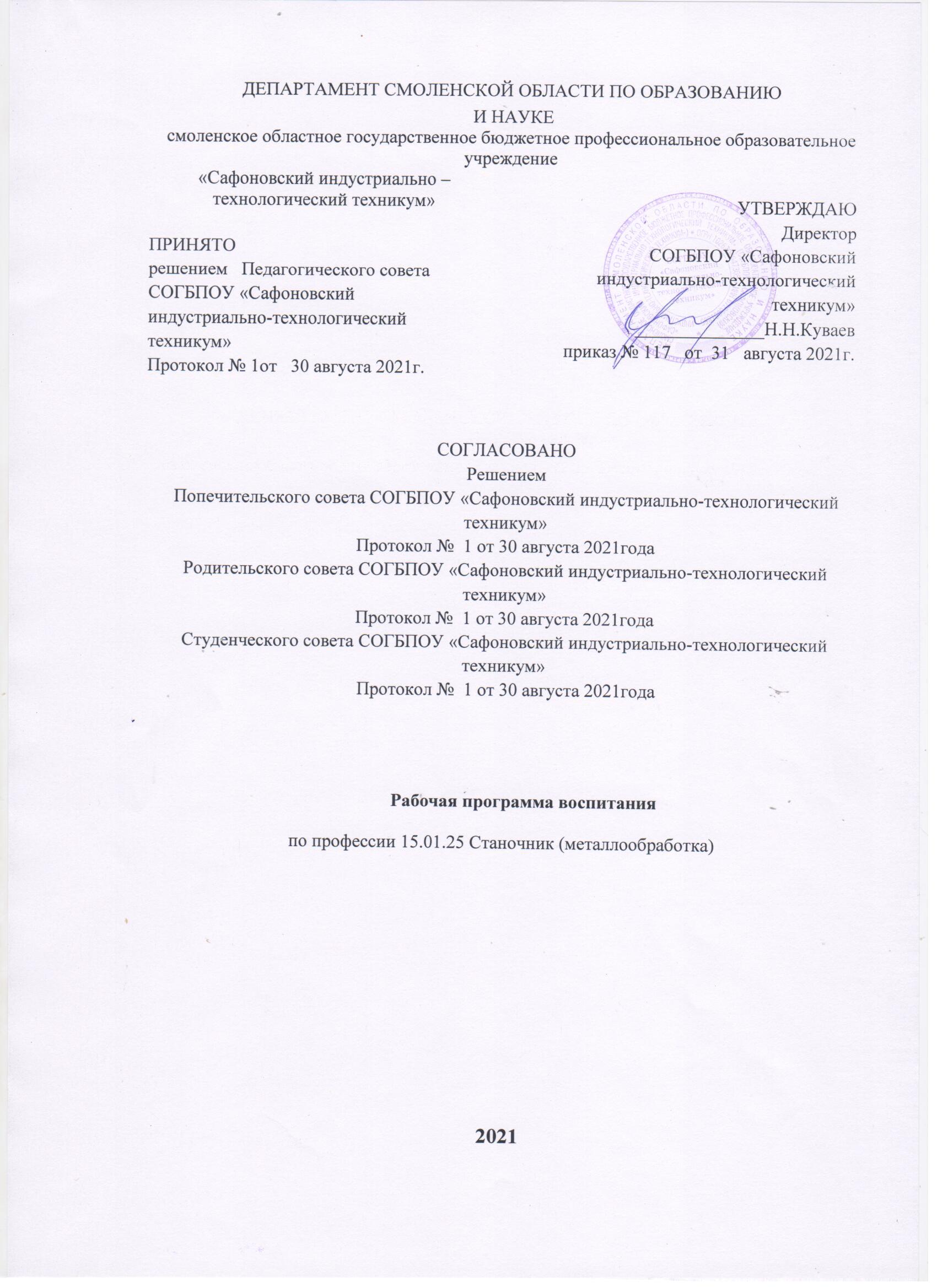 СОДЕРЖАНИЕРАЗДЕЛ 1. ПАСПОРТ РАБОЧЕЙ ПРОГРАММЫ ВОСПИТАНИЯРАЗДЕЛ2. ОЦЕНКА ОСВОЕНИЯ ОБУЧАЮЩИМИСЯОСНОВНОЙ ОБРАЗОВАТЕЛЬНОЙ ПРОГРАММЫ В ЧАСТИ ДОСТИЖЕНИЯ 
ЛИЧНОСТНЫХ РЕЗУЛЬТАТОВРАЗДЕЛ 3. ТРЕБОВАНИЯ К РЕСУРСНОМУ ОБЕСПЕЧЕНИЮ 
ВОСПИТАТЕЛЬНОЙ РАБОТЫРАЗДЕЛ 4. КАЛЕНДАРНЫЙ ПЛАН ВОСПИТАТЕЛЬНОЙ РАБОТЫРАЗДЕЛ 1. ПАСПОРТ ПРИМЕРНОЙ РАБОЧЕЙ ПРОГРАММЫ ВОСПИТАНИЯДанная  рабочая программа воспитания разработана с учетом преемственности целей и задач Примерной программы воспитания для общеобразовательных организаций, одобренной решением Федерального учебно-методического объединения по общему образованию (утв. Протоколом заседания УМО по общему образованию Минпросвещения России № 2/20 от 02.06.2020 г.).Согласно Федеральному закону «Об образовании» от 29.12.2012 г. № 273-ФЗ (в ред. Федерального закона от 31.07.2020 г. № 304-ФЗ) «воспитание – деятельность, направленная на развитие личности, создание условий для самоопределения и социализации обучающихся на основе социокультурных, духовно-нравственных ценностей и принятых в российском обществе правил и норм поведения в интересах человека, семьи, общества и государства, формирование у обучающихся чувства патриотизма, гражданственности, уважения к памяти защитников Отечества и подвигам Героев Отечества, закону и правопорядку, человеку труда и старшему поколению, взаимного уважения, бережного отношения к культурному наследию и традициям многонационального народа Российской Федерации, природе и окружающей среде».При разработке формулировок личностных результатов учет требований Закона в части формирования у обучающихся чувства патриотизма, гражданственности, уважения к памяти защитников Отечества и подвигам Героев Отечества, закону и правопорядку, человеку труда и старшему поколению, взаимного уважения, бережного отношения к культурному наследию и традициям многонационального народа Российской Федерации, природе и окружающей среде, бережного отношения к здоровью, эстетических чувств и уважения к ценностям семьи, является обязательным. Планируемые личностные результаты в ходе реализации образовательной программыРАЗДЕЛ 2. ОЦЕНКА ОСВОЕНИЯ ОБУЧАЮЩИМИСЯ ОСНОВНОЙ ОБРАЗОВАТЕЛЬНОЙ ПРОГРАММЫ В ЧАСТИ ДОСТИЖЕНИЯ ЛИЧНОСТНЫХ РЕЗУЛЬТАТОВОценка достижения обучающимися личностных результатов проводится в рамках контрольных и оценочных процедур, предусмотренных настоящей программой. Комплекс примерных критериев оценки личностных результатов обучающихся:демонстрация интереса к будущей профессии;оценка собственного продвижения, личностного развития;положительная динамика в организации собственной учебной деятельности по результатам самооценки, самоанализа и коррекции ее результатов;ответственность за результат учебной деятельности и подготовки 
к профессиональной деятельности;проявление высокопрофессиональной трудовой активности;участие в исследовательской и проектной работе;участие в конкурсах профессионального мастерства, олимпиадах по профессии, викторинах, в предметных неделях;соблюдение этических норм общения при взаимодействии с обучающимися, преподавателями, мастерами и руководителями практики;конструктивное взаимодействие в учебном коллективе/бригаде;демонстрация навыков межличностного делового общения, социального имиджа;готовность к общению и взаимодействию с людьми самого разного статуса, этнической, религиозной принадлежности и в многообразных обстоятельствах;сформированность гражданской позиции; участие в волонтерском движении;  проявление мировоззренческих установок на готовность молодых людей к работе 
на благо Отечества;проявление правовой активности и навыков правомерного поведения, уважения к Закону;отсутствие фактов проявления идеологии терроризма и экстремизма среди обучающихся;отсутствие социальных конфликтов среди обучающихся, основанных 
на межнациональной, межрелигиозной почве;участие в реализации просветительских программ, поисковых, археологических, 
военно-исторических, краеведческих отрядах и молодежных объединениях; добровольческие инициативы по поддержки инвалидов и престарелых граждан;проявление экологической культуры, бережного отношения к родной земле, природным богатствам России и мира;демонстрация умений и навыков разумного природопользования, нетерпимого отношения к действиям, приносящим вред экологии;демонстрация навыков здорового образа жизни и высокий уровень культуры здоровья обучающихся;проявление культуры потребления информации, умений и навыков пользования компьютерной техникой, навыков отбора и критического анализа информации, умения ориентироваться в информационном пространстве;участие в конкурсах профессионального мастерства и в командных проектах; проявление экономической и финансовой культуры, экономической грамотности, а также собственной адекватной позиции по отношению к социально-экономической действительности.РАЗДЕЛ 3.ТРЕБОВАНИЯ К РЕСУРСНОМУ ОБЕСПЕЧЕНИЮ ВОСПИТАТЕЛЬНОЙ РАБОТЫРесурсное обеспечение воспитательной работы в СОГБПОУ «Сафоновский индустриально – технологический техникум» направлено на создание условий для осуществления воспитательной деятельности обучающихся, в том числе инвалидов и лиц с ОВЗ, в контексте реализации образовательной программы. 3.1.Нормативно-правовое обеспечение воспитательной работыКонституция Российской Федерации (принята на всенародном голосовании 12 декабря 1993 г.) (с поправками);Семейный кодекс Российской Федерации;Международная конвенция о правах и свободах человека;Федеральный закон Российской Федерации от 21.12.2012г. N 273-ФЗ «Об образовании в Российской Федерации»;Указ  Президента РФ от 7 мая 2018 года №204 « О национальных целях и стратегических задачах развития Российской Федерации на период до 2024 года»;  Распоряжение  Правительства Российской Федерации от 29.11.2014 года №2403 –р «Об утверждении Основ государственной политики РФ на период до 2025 года»;Государственная программа «Патриотическое воспитание граждан Российской Федерации на период 2021-2025 г. г.»;Стратегия развития воспитания в Российской Федерации на период до 2025 года, утвержденной распоряжением Правительства Российской Федерации от 29 мая 2015 года № 996-р;Концепция развития добровольчества (волонтёрства) в Российской Федерации до 2025 года, утвержденной распоряжением Правительства Российской Федерации от 27 декабря 2018 года  2950-р; ФГОС СПО по профессии 43.01.02 Парикмахер (утвержден приказом Министерства образования и науки Российской Федерацииот 2 августа 2013 г. N 730);Федеральный закон Российской Федерации от 21.05.1999г. N 120-ФЗ «Об основах системы профилактики безнадзорности и правонарушений несовершеннолетних» (последняя редакция 07.02.2011 N 4-ФЗ);Федеральный закон Российской Федерации от 21.12.1996г. N 159-ФЗ «О дополнительных гарантиях по социальной поддержке детей-сирот и детей, оставшихся без попечения родителей»;Государственная программа Российской Федерации "Развитие образования" на 2018-2025 годы, утвержденная постановлением Правительства Российской Федерации от 26 декабря 2017 года N 1642(с изменениями на 31 декабря 2020 года);Стратегии развития системы подготовки рабочих кадров и формирования прикладных квалификаций в РФ на период до 2030 года;Стратегия развития воспитания в Российской Федерации на период до 2025 года;Концепция долгосрочного социально-экономического развития Российской Федерации на период до 2030 года;Постановление Правительства РФ  «О реализации Стратегии государственной культурной политики на период до 2030 года в субъектах Российской Федерации»;Областной закон от 31.10.2013г. №122-з «Об образовании в Смоленской области»;Федеральные государственные образовательные стандарты среднего профессионального образования:Областная государственная программа «Молодежная политика и гражданско-патриотическое воспитание граждан в Смоленской области» (постановление №364 с изменениями от 28.04.2021);         Концепция развития системы духовно-нравственного и патриотического воспитания детей и молодежи в культурно-образовательной среде Смоленской области (распоряжение №1247-р/адм от 26.07.2019);Областная государственная программа развития физической культуры и спорта в Смоленской области (постановление №934 с изменениями от 28.04.2021);Примерная рабочая программа воспитания для образовательных организаций, реализующие образовательные программы среднего профессионального образования и (или) по программам профессионального обучения, Москва, 2021 г.Программа развития смоленского областного государственного бюджетного профессионального образовательного учреждения «Сафоновский индустриально–технологический техникум» на период 2021-2024 года.Устав СОГБПОУ «Сафоновский индустриально – технологический техникум»;Локальные акты.3.2.Кадровое обеспечение воспитательной работыДля реализации рабочей программы воспитания   СОГБПОУ «Сафоновский индустриально – технологический техникум» укомплектован квалифицированными специалистами. Управление воспитательной работой обеспечивается кадровым составом, включающим директора, который несёт ответственность за организацию воспитательной работы в Техникуме, заместителя директора, непосредственно курирующего данное направление, социального педагога, классных руководителей (кураторов), преподавателей, мастеров производственного обучения. Функционал работников регламентируется требованиями профессиональных стандартов.3.3. Материально-техническое обеспечение воспитательной работыСпециальные помещения (кабинеты, лаборатории, мастерские) Техникума  представляют собой учебные аудитории для проведения занятий всех видов, предусмотренных образовательной программой, в том числе групповых и индивидуальных консультаций, текущего контроля и промежуточной аттестации, а также помещения для самостоятельной работы, мастерские и лаборатории, оснащенные оборудованием, техническими средствами обучения и материалами, учитывающими требования международных стандартов.Спортивный комплекс.Спортивный и тренажерный залы.Залы: Библиотека, читальный зал с выходом в интернет, актовый зал, конференц зал.Материально-техническое оснащение лабораторий, мастерских и баз практики по профессии 15.01. 25 Станочник(металлообработка).Требования к оснащению баз практик:Учебная практика реализуется в учебно – производственных мастерских техникума, где имеется оборудование, инструменты, расходные материалы, обеспечивающие выполнение всех видов работ, определенных содержанием программ профессиональных модулей, в том числе оборудование и инструменты, используемые при проведении чемпионатов WorldSkills и указанных в инфраструктурных листах конкурсной документации WorldSkills по соответствующей компетенции.	Оборудование предприятий и технологическое оснащение рабочих мест производственной практики   соответствует содержанию профессиональной деятельности и даёт возможность обучающемуся овладеть профессиональными компетенциями по всем видам деятельности, предусмотренных программой, с использованием современных технологий, материалов и оборудования.Базы практик, где намечается прохождение учебной и производственной практик обучающимися, предъявляются следующие требования:типичность для профессии обучающихся; современность оснащенности и технологии выполнения производственных работ;нормальная обеспеченность сырьем, материалами, средствами технического обслуживания и т. п.;соответствие требованиям безопасности, санитарии и гигиены.3.4. Информационное обеспечение воспитательной работы	Информационное обеспечение воспитательной работы в СОГБПОУ «Сафоновский индустриально – технологический техникум» имеет в своей инфраструктуре объекты, обеспеченные средствами связи, компьютерной и мультимедийной техникой, интернет-ресурсами и специализированным оборудованием.	Информационное обеспечение воспитательной работы направлено на: - информирование о возможностях для участия обучающихся в социально значимой деятельности; - информационную и методическую поддержку воспитательной работы; - планирование воспитательной работы и её ресурсного обеспечения; - мониторинг воспитательной работы; - дистанционное взаимодействие всех участников (обучающихся, педагогических работников, органов управления в сфере образования, общественности); - дистанционное взаимодействие с другими организациями социальной сферы.Информационное обеспечение воспитательной работы включает: комплекс информационных ресурсов, в том числе цифровых, совокупность технологических и аппаратных средств (компьютеры, принтеры, сканеры и др.). Информационное обеспечение реализации рабочей программы воспитания в СОГБПОУ «Сафоновский индустриально – технологический техникум» обеспечивает результативность взаимодействия с обучающимися: оперативность ознакомления их с ожидаемыми результатами;представление Программы воспитания в открытом доступе;ситуативная коррекция Программы воспитания в течение учебного года;организация внесения предложений, касающихся конкретных активностей, в рамках которых можно получить требуемый опыт и которые востребованы обучающимися. На официальном сайте Техникума      раздел «Воспитательная работа» наполнен локальными документами   по организации воспитательной деятельности, в том числе рабочей программой воспитания и календарным планом воспитательной работы на учебный год. Своевременно отражается мониторинг воспитательной деятельности. Информация о запланированных и прошедших мероприятиях и событиях воспитательной направленности отражаются в новостной ленте и социальных сетях «Вконтакте», «Одноклассники». РАЗДЕЛ 4. КАЛЕНДАРНЫЙ ПЛАН ВОСПИТАТЕЛЬНОЙ РАБОТЫ 
КАЛЕНДАРНЫЙ ПЛАН ВОСПИТАТЕЛЬНОЙ РАБОТЫ  (УГПС 15.00.00 Машиностроение)по образовательной программе среднего профессионального образования 
по профессии 15.01.05 Станочник(металлообработка)
на период с 01.09.2021г. по 30.06.2022 г. Сафоново, 2021Название СодержаниеНаименование программыРабочая программа воспитания по профессии 15.01.25 Станочник (металлообработка)Основания для разработки программыНастоящая программа разработана на основе следующих нормативных правовых документов:Конституция Российской Федерации;Указ Президента Российской Федерации от 21.07.2020 г. № 474 
«О национальных целях развития Российской Федерации на период до 2030 года»;Федеральный закон от 31.07.2020 г. № 304-ФЗ «О внесении изменений 
в Федеральный закон «Об образовании в Российской Федерации» по вопросам воспитания обучающихся» (далее – ФЗ-304);распоряжение Правительства Российской Федерации от 12.11.2020 г. № 2945-р об утверждении Плана мероприятий по реализации 
в 2021–2025 годах Стратегии развития воспитания в Российской Федерации на период до 2025 года;Федеральная государственная Программа развития воспитательной компоненты в образовательных организациях;Основы государственной молодежной политики Российской Федерации на период до 2025 года;Приказ Министерства экономического развития Российской Федерации от 24.01.2020 «Об утверждении методик расчета показателей федерального проекта «Кадры для цифровой экономики» национальной программы «Цифровая экономика Российской Федерации»; Прогноз социально-экономического развития Российской Федерации на период до 2036 года;Федеральный государственный образовательный стандарт среднего профессиональногообразованияпо профессии 15.01.25 Станочник (металлообработка)утвержденныйПриказом Министерства образованияи науки Российской Федерации от  2 августа 2013 г. N 822);Профессиональный стандарт «Станочник широкого профиля» утвержден приказом  Министерства труда и социальной защиты Российской Федерации   от 22 апреля 2015 г. N 239н, зарегистрирован  вМинистерством юстиции Российской Федерации  7 мая 2015 г, регистрационный N 37175.Закон Смоленской области «Об образовании в Смоленской области» от 31 октября 2013 года N 122-з;Стратегия развития воспитания в Смоленской области на период до 2025 года (утверждена распоряжением Администрации Смоленской области от 11.06.2021 №997-р/адм.);Областная государственная программа «Молодежная политика и гражданско-патриотическое воспитание граждан в Смоленской области» (постановление №364 с изменениями от 28.04.2021);          Концепция развития системы духовно-нравственного и патриотического воспитания детей и молодежи в культурно-образовательной среде Смоленской области (распоряжение №1247-р/адм. от 26.07.2019);Областная государственная программа развития физической культуры и спорта в Смоленской области (постановление №934 с изменениями от 28.04.2021);Примерная рабочая программа воспитания для образовательных организаций, реализующие образовательные программы среднего профессионального образования и (или) по программам профессионального обучения, Москва, 2021 г.Программа развития смоленского областного государственного бюджетного профессионального образовательного учреждения «Сафоновский индустриально–технологический техникум» на период 2021-2024 года. Устав Техникума;Положения:Положение «О воспитательной работе» в СОГБПОУ   «Сафоновский индустриально-технологический техникум»;Единые требования к студентам  СОГБПОУ «Сафоновский индустриально – технологический техникум»;Положение о работе   стипендиальной комиссии в СОГБПОУ «Сафоновский индустриально-технологический техникум»;Положение о наставничестве СОГБПОУ   «Сафоновский индустриально-технологический техникум»;Положение о библиотеке в СОГБПОУ   «Сафоновский индустриально-технологический техникум»;Положение о классном  руководителе (кураторе) учебной группы в СОГБПОУ  «Сафоновский индустриально-технологический техникум»;Положение «О службе медиации (примирения)» в СОГБПОУ «Сафоновский   индустриально-технологический техникум»;Положение «О родительском Совете» в СОГБПОУ     «Сафоновский   индустриально-технологический техникум»;Положение «О  Совете по профилактике правонарушений среди несовершеннолетних» в СОГБПОУ     «Сафоновский   индустриально-технологический техникум»;Положение «О социально - психологической службе» в СОГБПОУ     «Сафоновский   индустриально-технологический техникум»;Положение «О совете  старост» в СОГБПОУ     «Сафоновский   индустриально-технологический техникум»;Положение «О студенческом совете»  в СОГБПОУ     «Сафоновский   индустриально-технологический техникум»;Положение « О студенческом общежитии» в СОГБПОУ     «Сафоновский   индустриально-технологический техникум»;Положение « О службе содействия трудоустройству выпускников» в СОГБПОУ     «Сафоновский   индустриально-технологический техникум»;Положение  «Об организации обучения инвалидов и лиц с ограниченными возможностями здоровья» в СОГБПОУ     «Сафоновский   индустриально-технологический техникум»;Положение «О премии «студент года» в СОГБПОУ     «Сафоновский   индустриально-технологический техникум»;Положение «О психолого-педагогическом совете для лиц с ограниченными возможностями здоровья» в СОГБПОУ     «Сафоновский   индустриально-технологический техникум»;Положение  « О волонтёрском отряде «Доброе сердце» в СОГБПОУ «Сафоновский индустриально – технологический техникум».Цель программыЦель рабочей программы воспитания – личностное развитие обучающихся и их социализация, проявляющиеся в развитии их позитивных отношений к общественным ценностям, приобретении опыта поведения и применения сформированных общих компетенций квалифицированных рабочих, служащих/ специалистов среднего звена на практике.Сроки реализации программыСрок получения образования по образовательной программе, реализуемой на базе основного общего образования по квалификации в очной форме – 2 года 10 месяцев.Исполнители 
программыДиректор, заместитель директора, курирующий воспитательную работу, кураторы, преподаватели, сотрудники учебной части, социальный педагог, члены Студенческого совета, представители родительского комитета, представители организаций – работодателейЛичностные результаты реализации программы воспитания (дескрипторы)Код личностных результатов реализации программы воспитанияОсознающий себя гражданином и защитником великой страны.ЛР 1Проявляющий активную гражданскую позицию, демонстрирующий приверженность принципам честности, порядочности, открытости, экономически активный и участвующий в студенческом и территориальном самоуправлении, в том числе на условиях добровольчества, продуктивно взаимодействующий и участвующий в деятельности общественных организаций.ЛР 2Соблюдающий нормы правопорядка, следующий идеалам гражданского общества, обеспечения безопасности, прав и свобод граждан России. Лояльный к установкам и проявлениям представителей субкультур, отличающий их от групп с деструктивным и девиантным поведением. Демонстрирующий неприятие и предупреждающий социально опасное поведение окружающих.ЛР 3Проявляющий и демонстрирующий уважение к людям труда, осознающий ценность собственного труда. Стремящийся к формированию в сетевой среде личностно и профессионального конструктивного «цифрового следа».ЛР 4Демонстрирующий приверженность к родной культуре, исторической памяти на основе любви к Родине, родному народу, малой родине, принятию традиционных ценностей   многонационального народа России.ЛР 5Проявляющий уважение к людям старшего поколения и готовность к участию в социальной поддержке и волонтерских движениях.  ЛР 6Осознающий приоритетную ценность личности человека; уважающий собственную и чужую уникальность в различных ситуациях, во всех формах и видах деятельности. ЛР 7Проявляющий и демонстрирующий уважение к представителям различных этнокультурных, социальных, конфессиональных и иных групп. Сопричастный к сохранению, преумножению и трансляции культурных традиций и ценностей многонационального российского государства.ЛР 8Соблюдающий и пропагандирующий правила здорового и безопасного образа жизни, спорта; предупреждающий либо преодолевающий зависимости от алкоголя, табака, психоактивных веществ, азартных игр и т.д. Сохраняющий психологическую устойчивость в ситуативно сложных или стремительно меняющихся ситуациях.ЛР 9Заботящийся о защите окружающей среды, собственной и чужой безопасности, в том числе цифровой.ЛР 10Проявляющий уважение к эстетическим ценностям, обладающий основами эстетической культуры. ЛР 11Принимающий семейные ценности, готовый к созданию семьи и воспитанию детей; демонстрирующий неприятие насилия в семье, ухода от родительской ответственности, отказа от отношений со своими детьми и их финансового содержания.ЛР 12Личностные результатыреализации программы воспитания, 
определенные отраслевыми требованиями к деловым качествам личностиЛичностные результатыреализации программы воспитания, 
определенные отраслевыми требованиями к деловым качествам личностиГотовый соответствовать ожиданиям работодателей: активный, проектно-мыслящий, эффективно взаимодействующий и сотрудничающий с коллективом, осознанно выполняющий профессиональные требования, ответственный, пунктуальный, дисциплинированный, трудолюбивый, критически мыслящий, демонстрирующий профессиональную жизнестойкость.ЛР 13Оценивающий возможные ограничители свободы своего профессионального выбора, предопределенные психофизиологическими особенностями или состоянием здоровья, мотивированный к сохранению здоровья в процессе профессиональной деятельности.ЛР 14Готовый к профессиональной конкуренции и конструктивной реакции на критику.ЛР 15Ориентирующийся в изменяющемся рынке труда, гибко реагирующий на появление новых форм трудовой деятельности, готовый к их освоению, избегающий безработицы, мотивированный к освоению функционально близких видов профессиональной деятельности, имеющих общие объекты (условия, цели) труда, либо иные схожие характеристики.ЛР 16Содействующий поддержанию престижа своей профессии, отрасли и образовательной организации.ЛР 17Принимающий цели и задачи научно-технологического, экономического, информационного и социокультурного развития России, готовый работать на их достижение.ЛР 18Управляющий собственным профессиональным развитием, рефлексивно оценивающий собственный жизненный опыт, критерии личной успешности, признающий ценность непрерывного образования, ЛР 19Способный генерировать новые идеи для решения задач цифровой экономики, перестраивать сложившиеся способы решения задач, выдвигать альтернативные варианты действий с целью выработки новых оптимальных алгоритмов; позиционирующий себя в сети как результативный и привлекательный участник трудовых отношений.ЛР 20Самостоятельный и ответственный в принятии решений во всех сферах своей деятельности, готовый к исполнению разнообразных социальных ролей, востребованных бизнесом, обществом и государствомЛР 21Наименование профессионального модуля,  учебной дисциплины Код личностных результатов реализации программы воспитания П.00 Профессиональный учебный циклПМ.00 Профессиональные модулиПМ.01 Программное управление металлорежущими станкамиМДК.01.01. Технология металлообработки на металлорежущих станках с программным управлением.ОК 1. Понимать сущность и социальную значимость будущей профессии, проявлять к ней устойчивый интерес.ОК 2. Организовывать собственную деятельность, исходя из цели и способов ее достижения, определенных руководителем.ОК 3. Анализировать рабочую ситуацию, осуществлять текущий и итоговый контроль, оценку и коррекцию собственной деятельности, нести ответственность за результаты своей работы.ОК 4. Осуществлять поиск информации, необходимой для эффективного выполнения профессиональных задач.OK 5. Использовать информационно-коммуникационные технологии в профессиональной деятельности.ОК 6. Работать в команде, эффективно общаться с коллегами, руководством, клиентами.ОК 7. Исполнять воинскую обязанность, в том числе с применением полученных профессиональных знаний (для юношей)ЛР  8,13,14,15,17.19ЛР19,20,21ЛР 20,21ЛР 10, 21ЛР20, 21ЛР4,5,6,13,16,19ЛР1ПМ.02 Обработка деталей на металлорежущих станках различного вида и типа (сверлильных, токарных, фрезерных, копировальных, шпоночных и шлифовальных). МДК.02.01. Технология обработки на металлорежущих станкахОК 1. Понимать сущность и социальную значимость будущей профессии, проявлять к ней устойчивый интерес.ОК 2. Организовывать собственную деятельность, исходя из цели и способов ее достижения, определенных руководителем.ОК 3. Анализировать рабочую ситуацию, осуществлять текущий и итоговый контроль, оценку и коррекцию собственной деятельности, нести ответственность за результаты своей работы.ОК 4. Осуществлять поиск информации, необходимой для эффективного выполнения профессиональных задач.OK 5. Использовать информационно-коммуникационные технологии в профессиональной деятельности.ОК 6. Работать в команде, эффективно общаться с коллегами, руководством, клиентами.ОК7.Исполнять воинскую обязанность, в том числе с применением полученных профессиональных знаний (для юношей)ЛР 8, 13,14,15,17.19ЛР19,20,21ЛР 20,21ЛР 10, 21ЛР20, 21ЛР4,5,6,13,16,19ЛР1ОП.01. Технические измеренияОК 1. Понимать сущность и социальную значимость будущей профессии, проявлять к ней устойчивый интерес.ОК 2. Организовывать собственную деятельность, исходя из цели и способов ее достижения, определенных руководителем.ОК 3. Анализировать рабочую ситуацию, осуществлять текущий и итоговый контроль, оценку и коррекцию собственной деятельности, нести ответственность за результаты своей работы.ОК 4. Осуществлять поиск информации, необходимой для эффективного выполнения профессиональных задач.OK 5. Использовать информационно-коммуникационные технологии в профессиональной деятельности.ОК 6. Работать в команде, эффективно общаться с коллегами, руководством, клиентами.ОК7.Исполнять воинскую обязанность, в том числе с применением полученных профессиональных знаний (для юношей)ОП.02. Техническая графикаОК 1. Понимать сущность и социальную значимость будущей профессии, проявлять к ней устойчивый интерес.ОК 2. Организовывать собственную деятельность, исходя из цели и способов ее достижения, определенных руководителем.ОК 3. Анализировать рабочую ситуацию, осуществлять текущий и итоговый контроль, оценку и коррекцию собственной деятельности, нести ответственность за результаты своей работы.ОК 4. Осуществлять поиск информации, необходимой для эффективного выполнения профессиональных задач.OK 5. Использовать информационно-коммуникационные технологии в профессиональной деятельности.ОК 6. Работать в команде, эффективно общаться с коллегами, руководством, клиентами.ОК7.Исполнять воинскую обязанность, в том числе с применением полученных профессиональных знаний (для юношей)ОП.03. Основы электротехникиОК 1. Понимать сущность и социальную значимость будущей профессии, проявлять к ней устойчивый интерес.ОК 2. Организовывать собственную деятельность, исходя из цели и способов ее достижения, определенных руководителем.ОК 3. Анализировать рабочую ситуацию, осуществлять текущий и итоговый контроль, оценку и коррекцию собственной деятельности, нести ответственность за результаты своей работы.ОК 4. Осуществлять поиск информации, необходимой для эффективного выполнения профессиональных задач.OK 5. Использовать информационно-коммуникационные технологии в профессиональной деятельности.ОК 6. Работать в команде, эффективно общаться с коллегами, руководством, клиентами.ОК7.Исполнять воинскую обязанность, в том числе с применением полученных профессиональных знаний (для юношей)ОП.04. Основы материаловеденияОК 1. Понимать сущность и социальную значимость будущей профессии, проявлять к ней устойчивый интерес.ОК 2. Организовывать собственную деятельность, исходя из цели и способов ее достижения, определенных руководителем.ОК 3. Анализировать рабочую ситуацию, осуществлять текущий и итоговый контроль, оценку и коррекцию собственной деятельности, нести ответственность за результаты своей работы.ОК 4. Осуществлять поиск информации, необходимой для эффективного выполнения профессиональных задач.OK 5. Использовать информационно-коммуникационные технологии в профессиональной деятельности.ОК 6. Работать в команде, эффективно общаться с коллегами, руководством, клиентами.ОК7.Исполнять воинскую обязанность, в том числе с применением полученных профессиональных знаний (для юношей)ОП.05. Общие основы технологии металлообработки и работ на металлорежущих станкахОК 1. Понимать сущность и социальную значимость будущей профессии, проявлять к ней устойчивый интерес.ОК 2. Организовывать собственную деятельность, исходя из цели и способов ее достижения, определенных руководителем.ОК 3. Анализировать рабочую ситуацию, осуществлять текущий и итоговый контроль, оценку и коррекцию собственной деятельности, нести ответственность за результаты своей работы.ОК 4. Осуществлять поиск информации, необходимой для эффективного выполнения профессиональных задач.OK 5. Использовать информационно-коммуникационные технологии в профессиональной деятельности.ОК 6. Работать в команде, эффективно общаться с коллегами, руководством, клиентами.ОК7.Исполнять воинскую обязанность, в том числе с применением полученных профессиональных знаний (для юношей)ОП.06. Безопасность жизнедеятельностиОК 1. Понимать сущность и социальную значимость будущей профессии, проявлять к ней устойчивый интерес.ОК 2. Организовывать собственную деятельность, исходя из цели и способов ее достижения, определенных руководителем.ОК 3. Анализировать рабочую ситуацию, осуществлять текущий и итоговый контроль, оценку и коррекцию собственной деятельности, нести ответственность за результаты своей работы.ОК 4. Осуществлять поиск информации, необходимой для эффективного выполнения профессиональных задач.OK 5. Использовать информационно-коммуникационные технологии в профессиональной деятельности.ОК 6. Работать в команде, эффективно общаться с коллегами, руководством, клиентами.ОК7.Исполнять воинскую обязанность, в том числе с применением полученных профессиональных знаний (для юношей)ЛР 8, 13,14,15,17.19ЛР19,20,21ЛР 20,21ЛР 10, 21ЛР20, 21ЛР4,5,6,13,16,19ЛР1ЛР 8, 13,14,15,17.19ЛР19,20,21ЛР 20,21ЛР 10, 21ЛР20, 21ЛР4,5,6,13,16,19ЛР1ЛР 8, 13,14,15,17.19ЛР19,20,21ЛР 20,21ЛР 10, 21ЛР20, 21ЛР4,5,6,13,16,19ЛР1ЛР 8, 13,14,15,17.19ЛР19,20,21ЛР 20,21ЛР 10, 21ЛР20, 21ЛР4,5,6,13,16,19ЛР1ЛР 8, 13,14,15,17.19ЛР19,20,21ЛР 20,21ЛР 10, 21ЛР20, 21ЛР4,5,6,13,16,19ЛР1ЛР 8, 13,14,15,17.19ЛР19,20,21ЛР 20,21ЛР 10, 21ЛР20, 21ЛР4,5,6,13,16,19ЛР1ФК.00 Физическая культураОК 2. Организовывать собственную деятельность, исходя из цели и способов ее достижения, определенных руководителем.ОК 3. Анализировать рабочую ситуацию, осуществлять текущий и итоговый контроль, оценку и коррекцию собственной деятельности, нести ответственность за результаты своей работы.ОК 4. Осуществлять поиск информации, необходимой для эффективного выполнения профессиональных задач.OK 5. Использовать информационно-коммуникационные технологии в профессиональной деятельности.ЛР19,20,21ЛР 20,21ЛР 10, 21ЛР20, 21Наименование должности (в соответствии со штатным расписанием)Функционал, связанный с организацией и реализацией воспитательного процессаДиректорОбеспечение   системной   образовательной   учебно-воспитательной и  административно- хозяйственной  (производственной) работы Техникума; планирование, координация и контроль работы структурных подразделений, педагогических и других работников Техникума. Заместитель директора по  учебно - производственной работе  Организация, руководство, контроль учебно-производственного процесса и практического обучения обучающихся; обеспечение реализации Федерального государственного образовательного стандарта, федеральных государственных требований в части формирования их практических навыков;   обеспечение режима соблюдения норм и правил техники безопасности в учебно-производственном процессе.Заместитель директора по воспитательной работеОрганизация, руководство и контроль  воспитательного процесса;  осуществление мероприятий, направленных на выявление, развитие и поддержку лиц, проявивших выдающиеся способности (в том числе талантливой молодёжи);контроль состояния медицинского обслуживания обучающихся,  жилищно-бытовых условий  в общежитии; организация проведения культурно-просветительских и оздоровительных мероприятий по формированию здорового образа жизни и экологической культуры, по развитию творческой деятельности обучающихся, профилактике асоциального поведения обучающихся; содействие получению дополнительного образования обучающимися через систему кружков, объединений, организуемых в Техникуме.Социальный педагогОсуществление комплекса мероприятий по воспитанию, образованию, развитию и социaльной защите личности обучающихся;изучение особенностей личности обучающихся, их микросреды и условий их жизни;выявление интересов, потребностей, трудностей, проблем, конфликтных ситуаций, отклонения в поведении обучающихся и своевременное оказание им социальной помощи и поддержки;определение задач, форм и методов социально-педагогической работы с обучающимися;создание обстановки психологического комфорта и безопасности личности обучающихся;взаимодействие с родителями, со специалистами социальных служб.Преподаватель - организатор ОБЖПроведение работы по военно-патриотическому воспитанию обучающихся и их военно-профессиональной ориентации; проведение работы по физической подготовке обучающихся, участие в проведении спортивных праздников с включением элементов военноприкладных видов спорта; участие в организации и проведении массовых досуговых мероприятии обучающихся;организация, проведение и планирование учебных, в том числе факультативных и внеурочных занятий, используя разнообразные формы, приемы, методы и средства обучения;организация разнообразных видов деятельности обучающихся  с с учетом личности обучающихся.ПреподавателиУчастие в профориентационной работе: консультирование обучающихся и их родителей (законных представителей) по вопросам профессионального самоопределения, профессионального развития;обучение студентов в соответствии с требованиями федеральных государственных образовательных стандартов;организация и контроль учебной и внеучебной деятельности обучающихся;содействие развитию личности, талантов и способностей обучающихся, формирование их общей культуры, расширение социальной сферы в их воспитании.Мастер производственного обученияФормирование у обучающихся профессиональных (практических) умений и навыков, подготовка к применению полученных знаний в практической деятельности; проведение работы по профессиональной ориентации обучающихся;проведение учебных занятий, опираясь на достижения в области педагогических и психологических наук с использованием информационных мероприятий;содействие развитию личности, талантов и способностей обучающихся, формирование их общей культуры, расширение социальной сферы в их воспитании.Куратор учебной группыСоздание условий для саморазвития и самореализации обучающегося, его успешной социализации в обществе; формирование и развитие коллектива учебной группы;
 создание благоприятных  психолого-педагогических условий для развития личности;
формирование здорового образа жизни;
защита прав и интересов обучающихся;
организация системной работы с обучающимися в группе, семьей;
формирование у обучающихся нравственных смыслов и духовных ориентиров;
организация социально значимой деятельности обучающихся.Заведующая библиотекойОбеспечение учебно-воспитательного процесса и самообразования средствами библиотечного и информационно-библиографического обслуживания обучающихся, работников и других категорий читателей; проведение индивидуальных, групповых и массовых форм работы: бесед, выставок, библиографических обзоров, обсуждений книг, читательских конференций, литературных вечеров, викторин и др.Воспитатель Создание благоприятных условий для индивидуального развития и нравственного формирования личности обучающихся;изучение личности обучающихся, их склонностей и интересов;содействие росту познавательной мотивации обучающихся и становлению их самостоятельности;организация и проведение культурно-массовой и внеурочной работы с проживающими в общежитии; оказание помощи обучающимся. ДатаСодержание и формы деятельностиСодержание - общая характеристика с учетом примерной программы.Формы: например, учебная экскурсия (виртуальная экскурсия), дискуссия, проектная сессия, учебная практика, производственная практика, урок-концерт; деловая игра; семинар, студенческая конференция и т.д.Участники(курс, группа, члены кружка, секции, проектная команда и т.п.)Участники(курс, группа, члены кружка, секции, проектная команда и т.п.)Участники(курс, группа, члены кружка, секции, проектная команда и т.п.)Место проведенияОтветственныеКоды ЛРПо отдельному плану и графику1.Реализация программ: «Растим патриотов России».«Уроки правильной карьеры».«Здоровые граждане – здоровая Россия».«Сохраним планету вместе».«Доброе сердце».«Ступени познания».«Бизнес – ориентир (Мы вместе)»2. Реализация плана научного студенческого общества;3.Реализация плана работы социального педагога;4. Реализация плана работы в общежитии;5. Реализация плана работы библиотеки;6. Реализация плана научно – методической работы;7.Реализация плана профориетационной работы;8. Работа спортивных секций, кружков художественных самодеятельности, кружков технического творчества, клубов по интересам.2 курс члены кружков художественной самодеятельности, проектные команды, члены спортивных секций2 курс члены кружков художественной самодеятельности, проектные команды, члены спортивных секций2 курс члены кружков художественной самодеятельности, проектные команды, члены спортивных секцийАктовый зал техникума, спортивный и тренажерный залы, читальный зал библиотеки, музей боевой славы техникума, конференц зал, учебные кабинеты, производственные мастерские и лаборатории, Директор, заместитель директора по ВР, заместитель директора по УПР, преподаватель физвоспитания, преподаватель – организатор ОБЖ, председатели предметно –цикловых комиссий, преподаватели, социальный педагог, библиотекарь, воспитатель, мастера производственного обучения, кураторы. руководитель научного студенческого обществаЛР1-12, ЛР13-21      СЕНТЯБРЬ                      01.09.2021Торжественная линейка, посвященная Дню знаний «Дорога к знаниям открыта».     Урок успеха  «Профессия успешных людей».2 курс2 курс2 курсПлощадка главного входаЗакрепленный за группой кабинетДиректор, заместитель директора по ВР, мастер производственного обучения, куратор ЛР 1,2, 3,5, 7,8 ЛР 13, 14, 15, 1602.09.2021Час памяти «День как память, отлитый из меди». День окончания Второй мировой войны. 2 курс2 курс2 курсАктовый зал техникумаЗаместитель директора по ВР, мастер  производственного обучения, куратор   ЛР 1,2,3,503.09 2021Патриотическая акция «Бесланский реквием», посвященная Дню солидарности в борьбе с терроризмом. 2 курсСтуденческий совет, члены кружков худ.самодеятельности2 курсСтуденческий совет, члены кружков худ.самодеятельности2 курсСтуденческий совет, члены кружков худ.самодеятельностиАктовый зал техникумаЗаместитель директора по ВР, мастер производственного обучения, куратор   ЛР 1,2,3,517.09.2021Родительское собрание «Роль семьи и техникума в формировании интереса к обучению и освоению профессии/специальности».2 курс2 курс2 курсАктовый зал техникумаЗакрепленный за группой кабинетЗаместитель директора по ВР, мастер  производственного обучения, куратор   ЛР 3, 6, 7, 8,11,12До 19.09. 2021Всероссийский экологический конкурс  #яделаючистыйгородПроектная командаПроектная командаПроектная командаТерритория города СафоновоЗаместитель директора по ВР, председатель ЦМК по воспитательной работе, мастер производственного обучения, куратор ЛР 10,1121.09.2021Урок краеведения «Поле русской славы. Сказание о битве Куликовской» (ко дню Куликовской  битвы, 1380 год).2 курс2 курс2 курсЗакрепленный за группой кабинетЗаместитель директора по ВР,  преподаватель истории, мастер производственного обучения, куратор   ЛР 1,2,3,5 21.09.2021Беседа по теме «История государственных символов» ( ко Дню зарождения российской государственности (862 год) 2 курс2 курс2 курсЗакрепленный за группой кабинетЗаместитель директора по ВР,   преподаватель истории, мастер производственного обучения, куратор   ЛР 1,2,3,524.09.2021Митинг, посвящённый дню освобождения Смоленщины «Помним! Верим! Храним!»2 курсчлены кружков худ.самодеятельности2 курсчлены кружков худ.самодеятельности2 курсчлены кружков худ.самодеятельностиСквер памяти техникумаЗаместитель директора по ВР, преподаватель – организатор ОБЖ, мастер производственного обучения, кураторЛР 1,2,3,525.09.2021Тематический классный час, посвященный Дню города Смоленска «Край родной – земля  Смоленская»2 курс2 курс2 курсЗакрепленный за группой кабинетЗаместитель директора по ВР, мастер производственного обучения, куратор ЛР 1,2,3,527.09.2021Игра «Туристическое путешествие»Команда от учебной группыКоманда от учебной группыКоманда от учебной группыСпортивный залЗаместитель директора по ВР, преподаватель физической культуры,    мастер  производственного обучения, куратор  ЛР 1,9,10,11 01.09 -30.09. 2021Мероприятия к 55- летию техникума2 курс2 курс2 курс СОГБПОУ «СИТТ» Заместитель директора по ВР,   председатель МЦК  по воспитательной работе, председатели предметно-цикловых комиссийЛР 1,2,4,6,7,8,1701.09-30.09. 2021  Учебная практика2 курс2 курс2 курсПроизводственные мастерскиеЗаместитель директора по УПР, председатель предметно-цикловой комиссии,  мастер производственного обучения, куратор   ЛР 3,4,13-21ЕженедельноБлагоустройство территории техникума,  уход за воинской братской могилой №172 курсВолонтерский отряд2 курсВолонтерский отряд2 курсВолонтерский отрядТерритория техникумаЗаместитель директора по ВР,       истории, мастер производственного обучения, куратор   ЛР 1,2,5,6,8Еженедельно (по графику)Кураторский час Тренинг на сплочение коллектива «Мы – одна команда».Беседа «Культура личности – духовная ценность».Организационный кураторский час.2 курс2 курс2 курсЗакрепленный за группой кабинетЗаместитель директора по ВР,    истории, мастер производственного обучения, куратор   ЛР3,4,7,11Ежемесячно  (по графику)Заседание студенческого советаЗаседание совета по профилактике правонарушенийЗаседание совета общежитияЗаседание совета физической культурыЗаседание совета библиотеки2 курс2 курс2 курсКонференцзалКабинет соц. педагогакомната воспитателякабинет преподавателя физкультурыЧитальный зал библиотекиЗаместитель директора по ВР,   социальный педагог, преподаватель физической культуры, библиотекарь, воспитатель,    истории, мастер производственного обучения, куратор   ЛР1-12ОКТЯБРЬ01.10.2021Поздравление ветеранов  (пожилых людей)    с 55- летием образовательной организации Волонтерский отряд, проектная командаВолонтерский отряд, проектная командаВолонтерский отряд, проектная командаАдресно  Заместитель директора по ВР,  истории, мастер производственного обучения, куратор   ЛР 1, 2, 6,7 01.10.2021Единый день открытых дверей2 курс2 курс2 курсОткрытая площадка г. СмоленскаДиректор, заместитель директора по УПР, заместитель директора по ВР,  истории, мастер производственного обучения, куратор   ЛР 13-2105.10.2021Урок – концерт ко Дню Учителя и 55 – летию техникума «Юбилей зажигает звезды»2 курсчлены кружков худ.самодеятельности,студенческий совет2 курсчлены кружков худ.самодеятельности,студенческий совет2 курсчлены кружков худ.самодеятельности,студенческий советАктовый залтехникумаЗаместитель директора по ВР,  мастер производственного обучения, куратор   ЛР1,2,4,5,6,7,1115.10.2021Посвящение в студенты «Знакомьтесь, это мы!»Студенческий советСтуденческий советСтуденческий советАктовый зал техникумаЗаместитель директора по ВР,  истории, мастер производственного обучения, куратор   ЛР 1,2,4,7,11,1722.10.2021Фестиваль молодежного патриотического творчества«Красная гвоздика»Проектная командаПроектная командаПроектная командаМБУК «Сафоновский городской Культурный Центр»Заместитель директора по ВР, председатель МЦК по воспитательной работе,   мастер производственного обучения, куратор   ЛР1,2,3,5,1123.10.2021Участие в 3 Образовательной акции «Международное предпринимательское тестирование – 2021»2 курс2 курс2 курсКомпьютерный классЗаместитель директора по ВР, преподаватель информатики, мастер производственного обучения, куратор   ЛР19,20.2130.10.2021Тематический  классный час  «Память сильнее времени» (ко Дню памяти жертв политических репрессий)2 курс2 курс2 курсПо закрепленным кабинетамЗаместитель директора по ВР, преподаватель истории, мастер производственного обучения, куратор   ЛР 1,2,501-30.10. 2021  Учебная практика2 курс2 курс2 курсПроизводственные мастерскиеЗаместитель директора по УПР,председатель предметно-цикловой комиссии,   мастер производственного обучения, куратор   ЛР 3,4,13-21ЕженедельноБлагоустройство территории техникума,  уход за воинской братской могилой №172 курсВолонтерский отряд2 курсВолонтерский отряд2 курсВолонтерский отрядТерритория техникумаЗаместитель директора по ВР,       истории, мастер производственного обучения, куратор   ЛР 1,2,5,6,8Еженедельно (по графику)Кураторский часИнформационно – правовой практикум «Так ли безобидно хулиганство?» Об этикете «Общение и мы».Актуальный разговор « Опасности, подстерегающие молодёжь».Организационный кураторский час.2 курс2 курс2 курсЗакрепленный за группой кабинетЗаместитель директора по ВР,  мастер производственного обучения, куратор   ЛР 1-11,ЛР13-21Ежемесячно  (по графику)Заседание студенческого советаЗаседание совета по профилактике правонарушенийЗаседание совета общежитияЗаседание совета физической культурыЗаседание совета библиотеки2 курс2 курс2 курсКонференцзалКабинет соц. педагога комната воспитателякабинет преподавателя физкультурыЧитальный зал библиотекиЗаместитель директора по ВР,   социальный педагог, преподаватель физической культуры, библиотекарь, воспитатель,    истории, мастер производственного обучения, куратор   преподавателиЛР1-12НОЯБРЬ03.11.2021Единый час куратора «Сила России - в единстве Народа!»

2 курс2 курс2 курсЗакрепленный за группой кабинетЗаместитель директора по ВР, преподаватель истории, мастер производственного обучения, куратор   ЛР 1,2,3,4,5,1103-08.11.2021Большой этнографический диктант2 курс2 курс2 курсКабинет информатикиЗаместитель директора по ВР, председатель МЦК по воспитательной работе, преподаватель информатики, мастер производственного обучения, кураторЛР 1,2,5,805-16.11.2021Декада технологии машиностроения, станочника2 курс2 курс2 курсУчебные кабинеты, производственные мастерские, предприятия городаЗаместитель директора по УПР,председатель предметно-цикловой комиссии,  мастер производственного обучения, куратор   ЛР13-2116.11.2021 Информационный урок «Мы разные, но мы вместе!» (к Международному дню толерантности)2 курс2 курс2 курсАктовый зал техникумаЗаместитель директора по ВР, мастер производственного обучения, куратор ЛР 1,2,3,5,6,7,8,12 22-27.11.2021Фестиваль художественной самодеятельности «Территория творчества»2 курс2 курс2 курсАктовый зал техникумаЗаместитель директора по ВР,   мастер производственного обучения, кураторЛР 5,7,8,1101-30.11.2021Районная акция по благоустройству воинских захороненийВолонтерский отряд, студенческий советВолонтерский отряд, студенческий советВолонтерский отряд, студенческий советСквер памяти техникума, территория воинских захоронений Сафоновский районЗаместитель директора по ВР, мастер производственного обучения, кураторЛР1,2,5,6,8,10,1101.-30.11.2021Городской конкурс социальной рекламы «Молодость без наркотиков»Студенческий советСтуденческий советСтуденческий советКабинет информатикиЗаместитель директора по ВР, председатель МЦК по воспитательной работе, преподаватель информатики,  мастер производственного обучения, кураторЛР 1,2,3,5,7,9,10,1101-30.11. 2021  Учебная практика2 курс2 курс2 курсПроизводственные мастерскиеЗаместитель директора по УПР,председатель предметно-цикловой комиссии,  мастер производственного обучения, кураторЛР 3,4,13-21ЕженедельноБлагоустройство территории техникума,  уход за воинской братской могилой №172 курсВолонтерский отряд2 курсВолонтерский отряд2 курсВолонтерский отрядТерритория техникумаЗаместитель директора по ВР,       мастер производственного обучения, кураторЛР 1,2,5,6,8Еженедельно (по графику)Кураторский час:Актуальный разговор «Проблема зависимости от психоактивных веществ среди молодёжи».Интеллектуальная игра «Государственная символика РФ».Организационный кураторский час.2 курс2 курс2 курсЗакрепленный за группой кабинетЗаместитель директора по ВР, мастер производственного обучения, куратор   ЛР 1,2, 3,7,9Ежемесячно  (по графику)Заседание студенческого советаЗаседание совета по профилактике правонарушенийЗаседание совета общежитияЗаседание совета физической культурыЗаседание совета библиотеки2 курс2 курс2 курсКонференцзалКабинет соц. педагогакомната воспитателякабинет преподавателя физкультурыЧитальный зал библиотекиЗаместитель директора по ВР,   социальный педагог, преподаватель физической культуры, библиотекарь, воспитатель,   мастер  производственного обучения, куратор, преподавателиЛР1-12ДЕКАБРЬ01.12.2021Всероссийская акция #СТОПВИЧСПИД2 курс2 курс2 курсКабинет социального педагога, кабинет информатикиЗаместитель директора по ВР,  мастер производственного обучения, куратор, социальный педагогЛР1,2,3,9,10,1203.12.2021Единый кураторский час к Международному дню инвалидов «Смотри на меня как на равного!»2 курс2 курс2 курсЗакрепленный за группой кабинетЗаместитель директора по ВР, социальный педагог   мастер  производственного обучения, куратор ЛР 1,2,3,7,1203.12.2021Участие во Всероссийской акции ко Дню Неизвестного солдата2 курс2 курс2 курсАктовый зал техникумаЗаместитель директора по ВР, председатель МЦК по воспитательной работе,  мастер  производственного обучения, кураторЛР 1,2,3,5,6,708.12. 2021Участие в олимпиаде «Союзное государство – вчера, сегодня, завтра»2 курс2 курс2 курсКабинет информатикиЗаместитель директора по ВР,  преподаватели истории и  информатики,  мастер  производственного обучения, кураторЛР 1,2,5,809.12.2021Урок мужества «Герои и подвиги» (ко Дню Героев Отечества)2 курс2 курс2 курсЗакрепленный за группой кабинетЗаместитель директора по ВР,  преподаватель – организатор ОБЖ,  мастер  производственного обучения, кураторЛР 1,2,3,5,6,712.12.2021Участие во Всероссийском конституционном диктанте2 курс2 курс2 курсКабинет информатикиЗаместитель директора по ВР, председатель МЦК по воспитательной работе, преподаватель информатики,  мастер  производственного обучения, кураторЛР 1,2,3,5,801-31.12. 2021 Месячник  профессионального мастерства 2 курс2 курс2 курсПроизводственные мастерские, предприятия городаЗаместитель директора по УПР,председатели предметно-цикловых комиссий,  мастер  производственного обучения, кураторЛР 4,7,11, 13-2129.12.2021Развлекательная программа «С новым годом, студент!»2 курс2 курс2 курсАктовый зал техникумаЗаместитель директора по ВР, мастера производственного обучения, кураторыЛР1101-30.12. 2021  Учебная практика2 курс2 курс2 курсПроизводственные мастерскиеЗаместитель директора по УПР,председатель предметно-цикловой комиссии,  мастер  производственного обучения, кураторЛР 3,4,13-21ЕженедельноБлагоустройство территории техникума,  уход за воинской братской могилой №172 курсВолонтерский отряд2 курсВолонтерский отряд2 курсВолонтерский отрядТерритория техникумаЗаместитель директора по ВР,       мастер  производственного обучения, кураторЛР 1,2,5,6,8Еженедельно (по графику)Кураторский час: «Живу в России, россиянин – я! Я это сознаю, горжусь я этим!» (ко Дню Конституции РФ).Информационный час «Стоп. Это касается каждого» (ко Дню борьбы со СПИДом).«Содействие трудоустройству. Надпрофессиональные навыки или softskills».Организационный кураторский час.2 курс2 курс2 курсЗакрепленный за группой кабинетЗаместитель директора по ВР,  мастер  производственного обучения, кураторЛР1,2,3,5,9,10,13-21Ежемесячно  (по графику)Заседание студенческого советаЗаседание совета по профилактике правонарушенийЗаседание совета общежитияЗаседание совета физической культурыЗаседание совета библиотеки2 курс2 курс2 курсКонференцзалКабинет соц. педагога комната воспитателякабинет преподавателя физкультурыЧитальный зал библиотекиЗаместитель директора по ВР,   социальный педагог, преподаватель физической культуры, библиотекарь, воспитатель,    мастер  производственного обучения, куратор преподавателиЛР1-12ЯНВАРЬ01.01.2022Новогоднее видеопоздравление Студенческий советСтуденческий советКабинет информатикиКабинет информатикиЗаместитель директора по ВР, председатель МЦК по воспитательной работе ЛР1117-27.01.2022Декада истории2 курс2 курсКабинет историиКабинет историиПредседатель  предметно – цикловой комиссии, преподаватель истории,  мастер  производственного обучения, кураторЛР 1-1221.01.2022Единый родительский день. Итоги 1 семестра.2 курс2 курсАктовый зал техникума, закрепленный за группой кабинетАктовый зал техникума, закрепленный за группой кабинетЗаместитель директора по ВР, заместитель директора по УПР, преподаватели,     мастер производственного обучения, куратор социальный педагогЛР12До 25. 01.2022Проведение конкурса «Студент года»Студенческий советСтуденческий советАктовый зал техникумАктовый зал техникумЗаместитель директора по ВР, мастер  производственного обучения, кураторЛР 1-11,13-2125.01.2022День открытых дверейВолонтерский отрядВолонтерский отрядУчебно – теоретический корпус, производственные мастерские, музей боевой славы, библиотека, актовый зал, спортивный зал, кафе «Ровесник» Учебно – теоретический корпус, производственные мастерские, музей боевой славы, библиотека, актовый зал, спортивный зал, кафе «Ровесник» Заместитель директора по ВР, заместитель директора по УПР, председатели предметно – цикловых комиссий, преподаватели,      мастер  производственного обучения, куратор социальный педагогЛР3,4,7,11,13,15,1625.01.2022Проведение праздничного концерта  «Татянин день! Ликуй студент!  (ко дню студента)2 курс2 курсАктовый зал техникумАктовый зал техникумЗаместитель директора по ВР, преподаватели,      мастер  производственного обучения, кураторЛР1127.01.2022 Участие во Всероссийской акции «Блокадный хлеб»2 курсСтуденческий совет2 курсСтуденческий советУчебно – теоретический корпусУчебно – теоретический корпусЗаместитель директора по ВР, председатель МЦК по воспитательной работе,  мастер  производственного обучения, кураторЛР1,2,4,5,8,1101-31.01. 2022  Учебная практика2 курс2 курсПроизводственные мастерскиеПроизводственные мастерскиеЗаместитель директора по УПР,председатели предметно-цикловых комиссий, мастера производственного обучения, кураторыЛР 3,4,13-21ЕженедельноБлагоустройство территории техникума,  уход за воинской братской могилой №172 курсВолонтерский отряд2 курсВолонтерский отрядТерритория техникумаТерритория техникумаЗаместитель директора по ВР,       мастер  производственного обучения, кураторЛР 1,2,5,6,8Еженедельно (по графику)Кураторский часВстреча с библиотекарем «Чем может помочь городская библиотека».Организационный кураторский час.2 курс2 курсЗакрепленный за группой кабинетЗакрепленный за группой кабинетЗаместитель директора по ВР, мастер  производственного обучения, куратор, библиотекарьЛР 1,2,3,7, 16,17Ежемесячно  (по графику)Заседание студенческого советаЗаседание совета по профилактике правонарушенийЗаседание совета общежитияЗаседание совета физической культурыЗаседание совета библиотеки2 курс2 курсКонференцзалКабинет соц. педагогакомната воспитателякабинет преподавателя физкультурыЧитальный зал библиотекиКонференцзалКабинет соц. педагогакомната воспитателякабинет преподавателя физкультурыЧитальный зал библиотекиЗаместитель директора по ВР,   социальный педагог, преподаватель физической культуры, библиотекарь, воспитатель,    мастер  производственного обучения, куратор преподавателиЛР 1-12ФЕВРАЛЬ01-28.02. 2022Месячник  военно – патриотической и оборонно- спортивной работы «Отвага и честь»2 курс2 курс2 курсКабинет ОБЖ, спортивный зал, актовый залЗаместитель директора по ВР,  преподаватель организатор ОБЖ, преподаватель физической культуры,  мастер  производственного обучения, кураторЛР 1,2,5,6,7,8,9,1102.02.2022 Урок мужества « Они сражались за Родину» ко Дню  воинской славы России (Сталинградская битва, 1943)2 курс2 курс2 курсКабинет ОБЖ, музей боевой славы техникумаЗаместитель директора по ВР,  преподаватель истории, мастер  производственного обучения, куратор ЛР1,2,4,5,6,7,808.02.2022Тематический урок «В мире нано технологий» (ко Дню российской науки)2 курс2 курс2 курсКонференц залЗаместитель директора по ВР,   председатели предметно – цикловых комиссий,  мастер  производственного обучения, кураторЛР1814.02.2022Развлекательная программа ко дню святого Валентна2 курс2 курс2 курсАктовый зал техникумаЗаместитель директора по ВР,    мастер  производственного обучения, кураторЛР1,2,5,1121.02.2022Квест -  игра «Путешествие в мир родного языка»2 курс2 курс2 курсКабинет литературыЗаместитель директора по ВР,  преподаватель литературы,   мастер  производственного обучения, кураторЛР1,2,5,822.02.2020Шоу конкурс для юношей «Армейский экспресс» 2 курс2 курс2 курсСпортивный зал, актовый залЗаместитель директора по ВР, преподаватель  физической культуры,   мастер  производственного обучения, кураторЛР 1,2, 5,8,9,1101-28.02. 2022  Учебная практика2 курс2 курс2 курсПроизводственные мастерскиеЗаместитель директора по УПР,председатель предметно-цикловой комиссии,  мастер  производственного обучения, кураторЛР 3,4,13-21ЕженедельноБлагоустройство территории техникума,  уход за воинской братской могилой №172 курсВолонтерский отряд2 курсВолонтерский отряд2 курсВолонтерский отрядТерритория техникумаЗаместитель директора по ВР,       мастер  производственного обучения, кураторЛР 1,2,5,6,8Еженедельно (по графику)Кураторский час:Тематический час «Святое дело – Родине служить» (ко дню памяти воинов – интернационалистов)."Уроки правильной карьеры"Организационный кураторский час.2 курс2 курс2 курсЗакрепленный за группой кабинетЗаместитель директора по ВР, мастера производственного обучения, кураторы, библиотекарьЛР 1,2,3,5,7,13,15,16Ежемесячно  (по графику)Заседание студенческого советаЗаседание совета по профилактике правонарушенийЗаседание совета общежитияЗаседание совета физической культурыЗаседание совета библиотеки2 курс2 курс2 курсКонференцзалкабинет соц. педагогакомната воспитателякабинет преподавателя физкультурычитальный зал библиотекиЗаместитель директора по ВР,   социальный педагог, преподаватель физической культуры, библиотекарь, воспитатель,    мастер  производственного обучения, куратор преподавателиЛР 1-12МАРТ01-05.03.2022VII Открытый региональный   чемпионат «Молодые профессионалы»  ( WSR) Смоленской области2 курс2 курс2 курсПлощадки проведения чемпионата, г. СмоленскЗаместитель директора по  УПР, председатели предметно – цикловых комиссий, преподаватели спецдисциплин,   мастер  производственного обучения, кураторЛР13-2101-11.03.2022Декада химии2 курс2 курс2 курсКабинет химии Председатель предметно – цикловой комиссии, преподаватель химии,  мастер производственного обучения, кураторЛР 3,4,7,13,2106.03.2022Праздничный концерт, посвященный Международному женскому дню2 курсСтуденческий совет, члены кружка худ.самодеятельности2 курсСтуденческий совет, члены кружка худ.самодеятельности2 курсСтуденческий совет, члены кружка худ.самодеятельностиАктовый зал техникумаЗаместитель директора по ВР, мастер  производственного обучения, куратор преподаватели   ЛР1,2,4,5,6,7,8, 1114.03.2022Урок – презентация к Международному  дню Пи2 курс2 курс2 курсКабинет математикиЗаместитель директора по ВР,  преподаватель математики,мастер  производственного обучения, кураторЛР 15,17,1814-24.03.2022Декада литературы и русского языка2 курс2 курс2 курсКабинет литературы и русского языкаПредседатель предметно – цикловой комиссии, преподаватель литературы,   мастер  производственного обучения, кураторЛР 3,4,5,7,13,2118.03.2022 Патриотический час «Навеки вместе» (ко Дню воссоединения Крыма с Россией)2 курс2 курс2 курсКабинет историиЗаместитель директора по ВР,  преподаватель истории,мастер  производственного обучения, кураторЛР 1,2,3,5,618-22.03.2022Неделя финансовой грамотности для детей и молодежи 2 курс2 курс2 курсКабинет информатикиЗаместитель директора по ВР,  преподаватель экономики,мастер  производственного обучения, кураторЛР 1,2,3,421.03. 2022Конкурс чтецов к Всемирному дню поэзии2 курс2 курс2 курсАктовый зал техникумаЗаместитель директора по ВР,   мастер  производственного обучения, кураторЛР1,1126.03.2022Всероссийская экологическая акция   «Час Земли»2 курс2 курс2 курсКабинет информатикиЗаместитель директора по ВР,  преподаватель экологии,мастер  производственного обучения, кураторЛР 1,1026.03.2022Всероссийский конкурс    "Большая перемена" – проект президентской платформы "Россия - страна возможностей"2 курс2 курс2 курсКабинет информатикиЗаместитель директора по ВР,  мастер  производственного обучения, кураторЛР  2, 501-31.03. 2022  Учебная практика2 курс2 курс2 курсПроизводственные мастерскиеЗаместитель директора по УПР,председатель предметно-цикловой комиссии,  мастер  производственного обучения, кураторЛР 3,4,13-21ЕженедельноБлагоустройство территории техникума,  уход за воинской братской могилой №172 курсВолонтерский отряд2 курсВолонтерский отряд2 курсВолонтерский отрядТерритория техникумаЗаместитель директора по ВР,       мастер  производственного обучения, кураторЛР 1,2,5,6,8Еженедельно (по графику)Кураторский час:Тематические часы: «Великие женщины России».Виртуальное путешествие по театрам мира.ЗОЖ «Личность и наркотики».Организационный кураторский час2 курс2 курс2 курсЗакрепленный за группой кабинетЗаместитель директора по ВР, мастера производственного обучения, кураторЛР 1,2,4,5,6,78,9,12Ежемесячно  (по графику)Заседание студенческого советаЗаседание совета по профилактике правонарушенийЗаседание совета общежитияЗаседание совета физической культурыЗаседание совета библиотеки2 курс2 курс2 курсКонференцзалКабинет соц. педагога комната воспитателякабинет преподавателя физкультурыЧитальный зал библиотекиЗаместитель директора по ВР,   социальный педагог, преподаватель физической культуры, библиотекарь, воспитатель,   мастера производственного обучения, кураторы, преподавателиЛР1-12АПРЕЛЬ01.04.2022Юморина 20222 курс2 курс2 курсАктовый зал техникумаЗаместитель директора по ВР,  мастер  производственного обучения, кураторЛР 2,5,1106-16.04 2022Декада астрономии2 курс2 курс2 курсКабинет астрономииПреподаватель астрономииЛР2,7,1007.04.2022Урок здоровья «Спорт – это здорово!» (к  Всемирному дню здоровья)2 курс2 курс2 курсСпортивный зал техникумаЗаместитель директора по ВР,  преподаватель физической культуры, мастер  производственного обучения, кураторЛР 9,10,1208.04.2022День города. Конкурс «Лучший выпускник 2022»2 курс2 курс2 курсМБУК «Сафоновскийгородской культурный центр»Заместитель директора по ВР  ЛР2,3,5,6,7,9, 13-2109- 24. 2022Всероссийская акция цифровой грамотности2 курс2 курс2 курсКабинет информатикиЗаместитель директора по ВР,  преподаватель информатики,  мастер  производственного обучения, кураторЛР4,1012.04.2022День космонавтики2 курс2 курс2 курсАктовый зал техникумаЗаместитель директора по ВР,  мастер  производственного обучения, кураторЛР 1,2,4,5,6,7,19.04.2022День единых действий в память о геноциде советского народа 2 курс2 курс2 курсКабинет историиЗаместитель директора по ВР,  преподаватель истории,  мастер  производственного обучения, кураторЛР1,3,5,718-28.04 2022Декада математики и информатики2 курс2 курс2 курсКабинет математики и информатикиПреподаватель математики и информатики, председатель предметно – цикловой комиссии ,  мастер  производственного обучения, кураторЛР2,4,1022.04.2022Экологический час к Международному  дню  Земли2 курс2 курс2 курскабинет экологииЗаместитель директора по ВР,  преподаватель экологии,  мастер  производственного обучения, кураторЛР1,2,1001-30.04. 2022  Учебная практика2 курс2 курс2 курсПроизводственные мастерские Заместитель директора по УПР,председатели предметно-цикловых комиссий,  мастер  производственного обучения, кураторЛР 3,4,13-21ЕженедельноБлагоустройство территории техникума,  уход за воинской братской могилой №172 курсВолонтерский отряд2 курсВолонтерский отряд2 курсВолонтерский отрядТерритория техникумаЗаместитель директора по ВР,       мастер  производственного обучения, кураторЛР 1,2,5,6,8Еженедельно (по графику)Кураторский час:Тематические часы «Праздник моего города».«Колокол Чернобыля» «Сбережем наш общий дом».Организационный кураторский час2 курс2 курс2 курсЗакрепленный за группой кабинетЗаместитель директора по ВР, мастера производственного обучения, кураторы, библиотекарьЛР 1,2,3,4,5,6,7,10Ежемесячно  (по графику)Заседание студенческого советаЗаседание совета по профилактике правонарушенийЗаседание совета общежитияЗаседание совета физической культурыЗаседание совета библиотеки2 курс2 курс2 курсКонференцзалКабинет соц. педагога комната воспитателякабинет преподавателя физкультурыЧитальный зал библиотекиЗаместитель директора по ВР,   социальный педагог, преподаватель физической культуры, библиотекарь, воспитатель,   мастер  производственного обучения, куратор, преподавателиЛР1-12МАЙ01.05.2022Видеопоздравление «Праздник весны и труда»2 курс2 курс2 курсКабинет информатики Заместитель директора по ВР,     председатель МЦК по воспитательной работеЛР 4,5,11,06.05.2022Митинг «Слава  тебе, победитель – солдат», посвященный Дню Победы.2 курс2 курс2 курсСквер памяти техникума Заместитель директора по ВР,     преподаватель – организатор ОБЖ,    мастер  производственного обучения, кураторЛР 1,2,3,4,5,6,1124.04.2022Тематический урок  ко Дню памяти святых равноапостольных Кирилла и Мефодия, просветителей Словенских. (День славянской письменности и культуры)2 курс2 курс2 курсЗакрепленный за учебной группой кабинетЗаместитель директора по ВР,  преподаватель истории,         мастер  производственного обучения, кураторЛР1,2,526.05.2022Деловая встреча  (ко Дню российского предпринимательства) 2 курс2 курс2 курсконференцзалЗаместитель директора по ВР,          мастер  производственного обучения, кураторЛР 2101-31.05.  2022  Учебная практика2 курс2 курс2 курсПроизводственные мастерскиеЗаместитель директора по УПР,председатель предметно-цикловой комиссии, мастер производственного обучения, кураторЛР 3,4,13-21ЕженедельноБлагоустройство территории техникума,  уход за воинской братской могилой №172 курсВолонтерский отряд2 курсВолонтерский отряд2 курсВолонтерский отрядТерритория техникумаЗаместитель директора по ВР,       мастер  производственного обучения, кураторЛР 1,2,5,6,8Еженедельно (по графику)Кураторский час:Тематические часы «Сигаретных ядов вовсе нам не надо».Патриотический урок «О войне немало песен сложено».Организационный кураторский час.2 курс2 курс2 курсЗакрепленный за группой кабинетЗаместитель директора по ВР, мастер производственного обучения, кураторЛР1,2,7,9Ежемесячно  (по графику)Заседание студенческого советаЗаседание совета по профилактике правонарушенийЗаседание совета общежитияЗаседание совета физической культурыЗаседание совета библиотеки2 курс2 курс2 курсКонференцзалКабинет соц. педагога комната воспитателякабинет преподавателя физкультурыЧитальный зал библиотекиЗаместитель директора по ВР,   социальный педагог, преподаватель физической культуры, библиотекарь, воспитатель,    мастер  производственного обучения, куратор преподавателиЛР1-12ИЮНЬ01.06.2022Международный день защиты детей2 курсЗакрепленный за группой кабинетЗакрепленный за группой кабинетЗакрепленный за группой кабинетЗаместитель директора по ВР,  мастер  производственного обучения, кураторЛР1,2,3, 5, 11,12ЛР1,2,3, 5, 11,1205.06.2022Аукцион экологических знаний (ко Дню эколога)2 курсЗакрепленный за группой кабинетЗакрепленный за группой кабинетЗакрепленный за группой кабинетЗаместитель директора по ВР,  преподаватель экологии,  мастер  производственного обучения, кураторЛР1,2,10ЛР1,2,1006.06.2022Поэтический  марафон к  Пушкинскому дню России и   Международному дню русского языка2 курсЗакрепленный за группой кабинетЗакрепленный за группой кабинетЗакрепленный за группой кабинетЗаместитель директора по ВР,  преподаватель русского языка и литературы, мастер производственного обучения, кураторЛР3,4,5,7,13,21ЛР3,4,5,7,13,2112.06.2022День России 2 курсЗакрепленный за группой кабинетЗакрепленный за группой кабинетЗакрепленный за группой кабинетЗаместитель директора по ВР,   мастер  производственного обучения, кураторЛР 1-12ЛР 1-1222.06.2022Всероссийская акция «Свеча памяти» (ко Дню памяти и скорби)2 курсСквер памяти техникумаСквер памяти техникумаСквер памяти техникумаЗаместитель директора по ВР,   мастер  производственного обучения, кураторЛР1,2,5,6,7ЛР1,2,5,6,727.06.2022Фото-кросс
«В объективе молодежи», посвящённый  Дню молодежи2 курсУчебно – теоретический корпус техникума, общежитие техникума, г. сафоновоУчебно – теоретический корпус техникума, общежитие техникума, г. сафоновоУчебно – теоретический корпус техникума, общежитие техникума, г. сафоновоЗаместитель директора по ВР,  мастера производственного обучения, кураторыЛР1,2,3,5,7ЛР1,2,3,5,701-30.06. 2022  Учебная практика2 курсПроизводственные мастерские, учебные лаборатории, салон - парикмахерскаяПроизводственные мастерские, учебные лаборатории, салон - парикмахерскаяПроизводственные мастерские, учебные лаборатории, салон - парикмахерскаяЗаместитель директора по УПР,председатель предметно-цикловой комиссии,  мастер  производственного обучения, кураторЛР 3,4,13-21ЛР 3,4,13-2101-30.06. 2022  Производственная практика2 курсПредприятия города и районаПредприятия города и районаПредприятия города и районаЗаместитель директора по УПР,председатель предметно-цикловой комиссии,  мастер  производственного обучения, кураторЛР 3,4,13-21ЛР 3,4,13-21ЕженедельноБлагоустройство территории техникума,  уход за воинской братской могилой №172 курсВолонтерский отрядТерритория техникумаТерритория техникумаТерритория техникумаЗаместитель директора по ВР,      мастера производственного обучения, кураторыЛР 1,2,5,6,8ЛР 1,2,5,6,8Ежемесячно  (по графику)Заседание студенческого советаЗаседание совета по профилактике правонарушенийЗаседание совета общежитияЗаседание совета физической культурыЗаседание совета библиотеки2 курсКонференцзалКабинет соц. педагогакомната воспитателякабинет преподавателя физкультурычитальный зал библиотекиКонференцзалКабинет соц. педагогакомната воспитателякабинет преподавателя физкультурычитальный зал библиотекиКонференцзалКабинет соц. педагогакомната воспитателякабинет преподавателя физкультурычитальный зал библиотекиЗаместитель директора по ВР,   социальный педагог, преподаватель физической культуры, библиотекарь, воспитатель,   мастера производственного обучения, кураторы, преподавателиЛР 1-12ЛР 1-12ИЮЛЬ08.07.2022Видеопоздравление ко Дню семьи, любви и верностиПроектная группаКабинет информатикиКабинет информатикиКабинет информатикиЗаместитель директора по ВРЛР12ЛР12АВГУСТ22.08.2022Онлайн - викторина «В символах Россию открываю, в символах Россию познаю» (Ко Дню Государственного Флага РФ)2 курсКабинет информатикиКабинет информатикиКабинет информатикиЗаместитель директора по ВР, ЛР1,2,5,7ЛР1,2,5,723.08.2022 Историческая викторина (онлайн) «Святая память о войне». День воинской славы России (Курская битва, 1943)2 курсКабинет информатикиКабинет информатикиКабинет информатикиЗаместитель директора по ВР ЛР1,2,5,7ЛР1,2,5,7